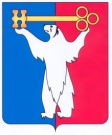 АДМИНИСТРАЦИЯ ГОРОДА НОРИЛЬСКАКРАСНОЯРСКОГО КРАЯПОСТАНОВЛЕНИЕ13.06.2024                                          г. Норильск                                                    № 264О внесении изменения в постановление Администрации города Норильска от 29.12.2018 № 522	В связи с кадровыми изменениями в Администрации города Норильска,ПОСТАНОВЛЯЮ:1. Внести в состав комиссии по делам несовершеннолетних и защите их прав Центрального района города Норильска, утвержденный постановлением Администрации города Норильска от 29.12.2018 № 522 (далее – Комиссия), следующее изменение:	1.1. Наименование статуса члена Комиссии Шемрук Оксаны Ивановны изложить в следующей редакции:	«заместитель председателя комиссии».	2. Опубликовать настоящее постановление в газете «Заполярная правда» и разместить его на официальном сайте муниципального образования город Норильск. Глава города Норильска		                                                                  Д.В. Карасев